 Baba Banda Singh Bahadur Armed Forces Preparatory Academy Fatehgarh Sahib.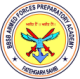 Training ProgramTimeEvent0500 hrsWake up Bell0530 hrsFall-in Time0530 – 0600 hrsHealth Run/PT0600 - 0700 hrsBreak— for Bath and Dress up.0700 – 0730 hrsBreakfast0745 hrsFall-in for AFPA Academic Block0800 - 1300 hrs+1 and +2 Classes in BBSB AFPA Academic Block.1300 - 1400 hrsLunch Break1400 - 1615 hrsNDA Classes.1615 hrsTea Break1630 – 1730 hrsSports/Swimming.1730 - 1930 hrsSelf Studies.19:30 hrsNight Roll Call.1945 - 2030 hrsTV, Dinner.2030 - 2200 hrsSelf Studies.2200 hrsMosquito net On Lights Off.